БАШҠОРТОСТАН РЕСПУБЛИКАҺЫ                                                     РЕСПУБЛИка БАШКОРТОСТАН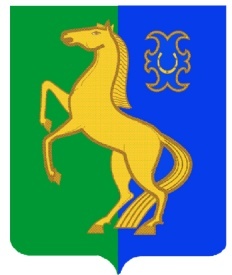 ЙƏРМƏКƏЙ районы                                                                         Администрация сельскогомуниципаль РАЙОНЫның                                                 поселения  Нижнеулу-елгинскийтҮбəнге олойылfа АУЫЛ СОВЕТЫ                                              сельсовет МУНИЦИПАЛЬНОГО ауыл БИЛƏмƏҺе  хакимиƏте                                                       РАЙОНА ЕРМЕКЕЕВСКий РАЙОН452196, Түбǝнге Олойылға, Йǝштǝр урамы,10                                            452196, с. Нижнеулу-Елга, ул. Молодежная,10    Тел. (34741) 2-53-15                                                                                    Тел. (34741) 2-53-15ҠАРАР                                                             № 36                              ПОСТАНОВЛЕНИЕ12 ноябрь  2018 г.                                                                          12 ноября  2018 г.Об утверждении реестра муниципальных услуг сельского поселения    Нижнеулу-Елгинский сельсовет муниципального района   Ермекеевский   район  Республики Башкортостан, предоставляемых в многофункциональных   центрах       В соответствии с Федеральными законами № 210-ФЗ от 27 июля 2010 года  «Об организации предоставления государственных и муниципальных услуг», от 06.10.2003 № 131-ФЗ «Об общих принципах организации местного самоуправления в Российской Федерации», Постановлением Правительства Республики Башкортостан от 3 марта 2016 г. N 62 «О внесении изменений в перечень государственных услуг, предоставление которых организуется в Республиканском государственном автономном учреждении «Многофункциональный центр предоставления государственных и муниципальных услуг республиканскими органами исполнительной власти», Уставом сельского поселения  Нижнеулу-Елгинский сельсовет муниципального района  Ермекеевский район Республики Башкортостан  ПОСТАНОВЛЯЮ:        1. Утвердить реестр муниципальных услуг сельского поселения    Нижнеулу-Елгинский сельсовет муниципального района   Ермекеевский   район Республики Башкортостан, предоставляемых в многофункциональных   центрах. Приложение № 1.        2. Обнародовать настоящее постановление на информационном стенде в здании  администрации сельского поселения   и на официальном сайте в сети Интернет.                                                                                      3.  Настоящее постановление вступает в силу после его обнародования.                                                       4. Контроль за исполнением настоящего постановления оставляю за собой.         Глава  сельского поселения                                       О.В.Зарянова                                                                                   Приложение № 1 к постановлению главы  сельского                                                                                                          поселения Нижнеулу-Елгинский                                                                                                           сельсовет № 36 от 12.11.2018 г. Реестр муниципальных услуг сельского поселения    Нижнеулу-Елгинский сельсовет муниципального района   Ермекеевский   район Республики Башкортостан, предоставляемых в многофункциональных   центрах1.Выдача справок, выписок из похозяйственных книг населенных пунктов сельского поселения  Нижнеулу-Елгинский сельсовет муниципального района  Ермекеевский район Республики Башкортостан2.Присвоение, изменение и аннулирования адресов сельского поселения Нижнеулу-Елгинский сельсовет МР  Ермекеевский район РБ3.Прием заявлений и заключение договоров социального найма жилого помещения  в администрации сельского поселения Нижнеулу-Елгинский сельсовет МР  Ермекеевский район Республики Башкортостан4.Выдача актов обследования  жилищно-бытовых условий5.Выдача заверенных копий документов в администрации сельского поселения  Нижнеулу-Елгинский сельсовет МР  Ермекеевский район РБ 6.Выдача копий архивных документов, подтверждающих право на владение землей на территории сельского поселения  Нижнеулу-Елгинский сельсовет МР  Ермекеевский район РБ7.Владение, пользование и распоряжение имуществом, (предоставление в аренду), находящимся в муниципальной собственности сельского поселения  Нижнеулу-Елгинский сельсовет МР  Ермекеевский район РБ8Выдача разрешения на условно разрешенный вид использования земельного участка или объекта капитального строительства9Выдача разрешения на отклонение от предельных параметров разрешенного строительства, реконструкции объектов капитального строительства10Прием заявлений, документов,  а  также постановка граждан на учет в качестве нуждающихся в улучшении  жилищных условий в СП Нижнеулу-Елгинский сельсовет11Предоставление  мест захоронения на кладбищах СП Нижнеулу-Елгинский сельсовет12Передача жилых помещений муниципального жилищного фонда в собственность  граждан в порядке приватизации13Предоставление муниципальной услуги по оказанию поддержки субъектам  малого и среднего предпринимательства в рамках реализации муниципальных  программ 